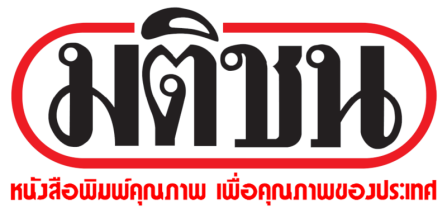 ข่าวประจำวันศุกร์ที่ 14 ธันวาคม 2561 หน้าที่ 10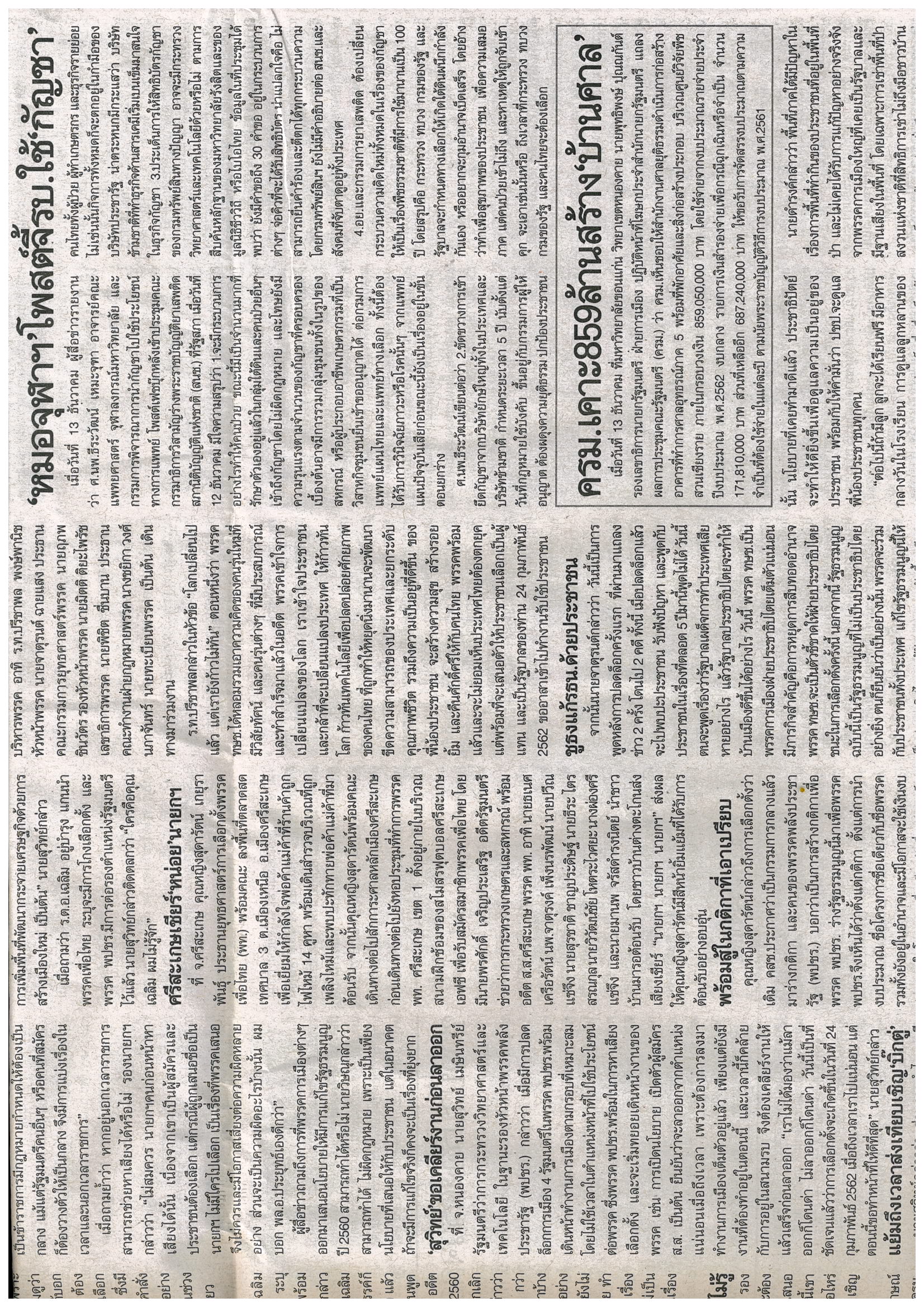 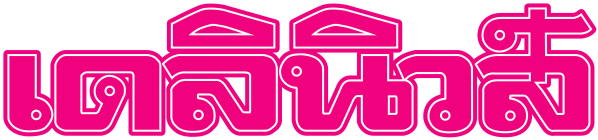 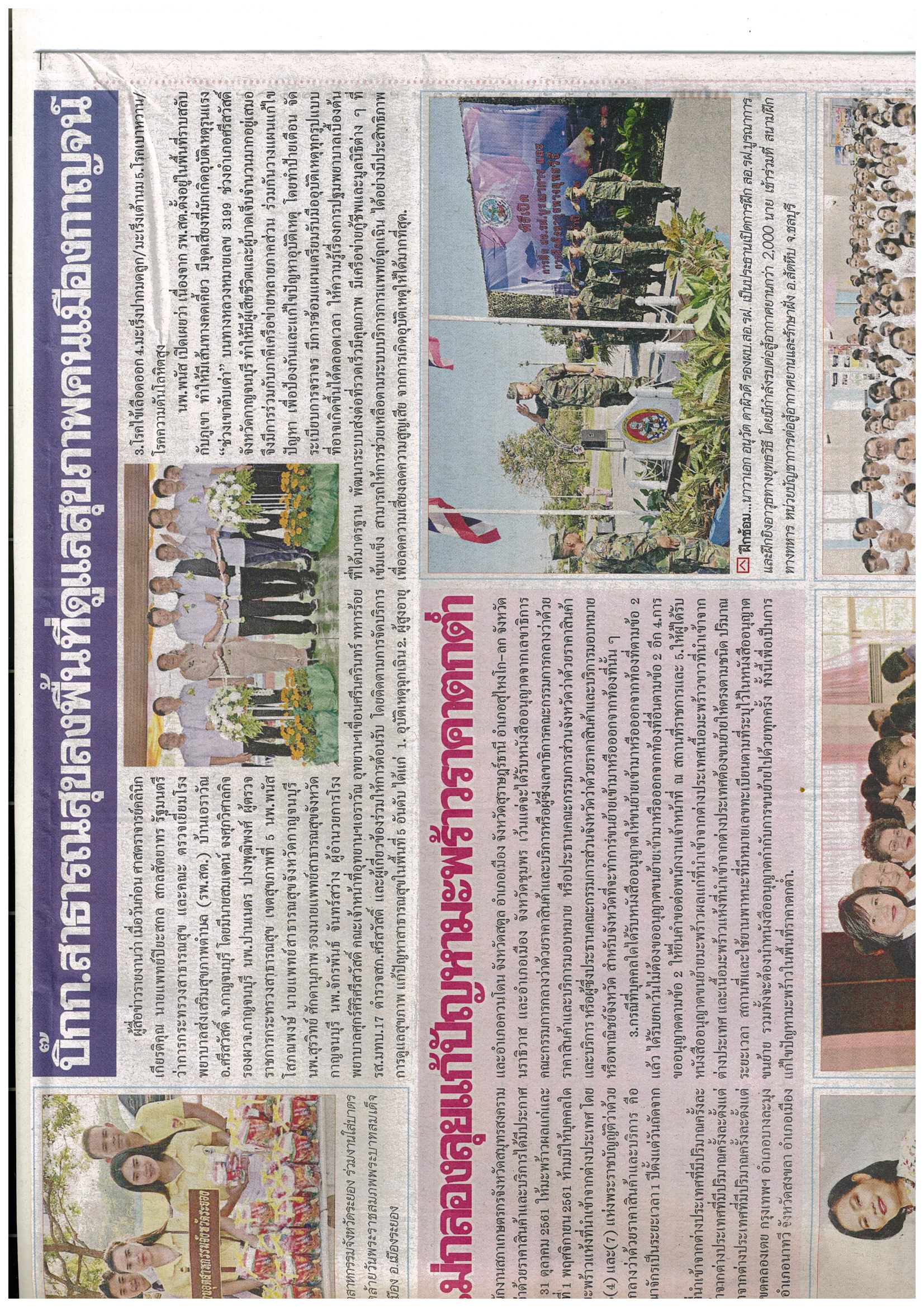 ข่าวประจำวันศุกร์ที่ 14 ธันวาคม 2561 หน้าที่ 10